EL PRÓXIMO DÍA 28 DE NOVIEMBRE, JUEVES NO SE PASARÁ LA CONSULTA MÉDICA DEL DR. SANTIAGO RODRIGUEZVILLAVERDE DE LA ABADIA, le podemos atender en el consultorio de Villadepalos, en horario de 9 a 12 h, con nº de teléfono 987-545225CARRACEDELO, le podemos atender en el consultorio de Villamartin, en horario de 12 a 14 h, con nº de teléfono 987-562900LAMENTAMOS LAS MOLESTIAS OCASIONADAS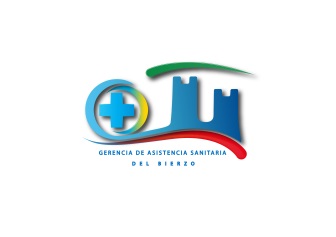 GERENCIA DE ASISTENCIA SANITARIA DEL BIERZO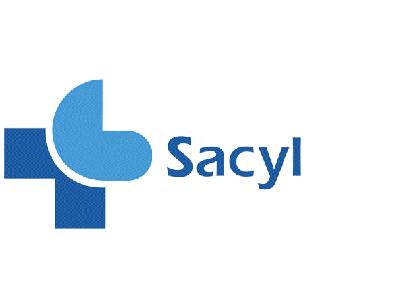 